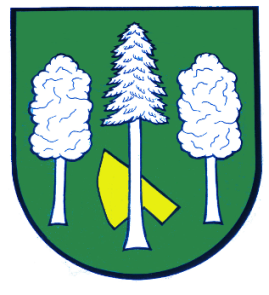 Hlášení ze dne 05. 10. 20221) Soukromý prodejce pan Barbořík bude v pátek 07. 10. 2022 od 9:05 do 9:30 hodin u Restaurace u Matýska prodávat živé ryby z Rybářství Tovačov:Kapr			115,- KčPstruh Duhový	185,- KčTolstolobik		70,- KčAmur			120,- KčUvedené ceny jsou za jeden kilogram hmotnosti.   2) Drůbežárna Prace bude ve čtvrtek 06. 10. 2022 ve 12:30 hodin u obecního úřadu prodávat: mladé kuřice a kohouty, roční slepice, krmivo pro drůbež a králíky a vitamínové doplňky. Dále pak budou vykupovat králičí kožky - cena 15 Kč/ks.